Техническая игрушка (указать игрушку):  «Курица заводная»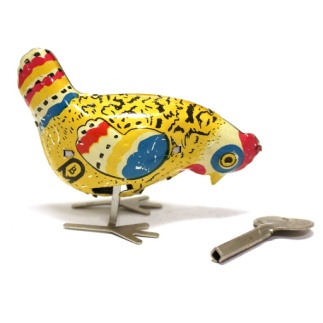 Выявление развивающего потенциала игрушки (что дети могут узнать?)- Ознакомление со свойствами пружинного заводного механизма (по типу часового механизма)- Свойства пружины (упругость, возвращение к прежней форме после сжатия).Постановка познавательной задачи технической направленностиОпределить, как долго будет двигаться заводная игрушка при разном количестве оборотов ключа.Планирование результатаВоспитанники определят на практике, что чем больше пружинный механизм сжимается, тем дольше он распрямляется (чем больше поворотов ключа – тем дольше движется игрушка)Планирование деятельности воспитанников с элементами экспериментирования - Воспитанники произведут несколько проб запуска заводной игрушки: 1, 2 и 3 поворота ключа.- произведут замеры длительности движения игрушки в каждой из проб- зафиксируют результаты каждой пробы (секундомер, секундная стрелка, метод «нарисованные палочки»).- Зафиксируют выводы о результате эксперимента.